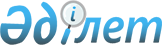 О признании утратившими силу некоторых постановлений акимата Жамбылской областиПостановление акимата Жамбылской области от 23 февраля 2021 года № 50. Зарегистрировано Департаментом юстиции Жамбылской области 25 февраля 2021 года № 4902
      В соответствии с Законом Республики Казахстан от 23 января 2001 года "О местном государственном управлении и самоуправлении в Республике Казахстан", Законом Республики Казахстан от 6 апреля 2016 года "О правовых актах" акимат Жамбылской области ПОСТАНОВЛЯЕТ:
      1. Признать утратившими силу:
      1) Постановление акимата Жамбылской области от 27 июля 2015 года № 160 "Об утверждении регламента государственной услуги "Прием документов для участия в конкурсе на присуждение звания "Лучший педагог" (зарегистрировано в Реестре государственной регистрации нормативных правовых актов за № 2734, опубликовано 5 сентября 2015 года в газете "Знамя труда", 5 сентября 2015 года в информационно-правовой системе "Әділет");
      2) Постановление акимата Жамбылской области от 24 мая 2018 года № 95 "О внесении изменений в постановление акимата Жамбылской области от 27 июля 2015 года № 160 "Об утверждении регламента государственной услуги "Прием документов для участия в конкурсе на присуждение звания "Лучший педагог" (зарегистрировано в Реестре государственной регистрации нормативных правовых актов за № 3860, опубликовано 26 июня 2018 года в Эталонном контрольном банке нормативных правовых актов Республики Казахстан в электронном виде).
      2. Коммунальному государственному учреждению "Управление образование акимата Жамбылской области" в установленном законодательством порядке обеспечить:
      1) государственную регистрацию настоящего постановления в органах юстиции;
      2) в течение десяти календарных дней после государственной регистрации настоящего постановления его направление на официальное опубликование;
      3) размещение настоящего постановления на интернет-ресурсе акимата Жамбылской области;
      4) принятие иных мер, вытекающих из настоящего постановления.
      3. Контроль за исполнением настоящего постановления возложить на заместителя акима области Е.Жилкибаева.
      4. Настоящее постановление вступает в силу со дня государственной регистрации в органах юстиции и вводится в действие по истечении десяти календарных дней после дня его первого официального опубликования.
					© 2012. РГП на ПХВ «Институт законодательства и правовой информации Республики Казахстан» Министерства юстиции Республики Казахстан
				
      Аким Жамбылской области 

Б. Сапарбаев
